Technology Education Grading Scale: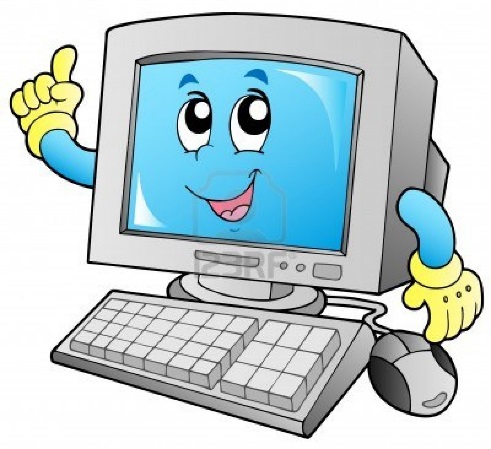 Each student can earn up to 4 points during each computer class:1 point for entering the room quietly               1 point for listening during instructions1 point for good effort on class assignment         1 point for lining up to leave quietly4 points earned during class=A     3 points earned during class=B  2 points earned during class=C      1 point earned during class=D